Phone: 03228-252222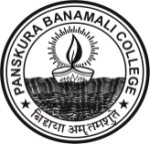 PANSKURA   BANAMALI  COLLEGE(AUTONOMOUS) Largest Rural Based, NAAC Re-accredited ‘A’ Grade (2016-2021)DST-FIST (Govt. of India), BOOST-DBT (Govt. of West Bengal) sponsored CollegeWebsite : www.panskurabanamalicollege.org                    E-mail : principal.pbc@gmail.comP.O. - PANSKURA R.S. :  PIN – 721152 : DIST. - PURBA MEDINIPUR : WEST BENGAL : INDIAP.B.C./Furniture /Qout.07/22                                                                 Date: 30/05/2022TENDER NOTICESealed Quotations are invited from reputed firms/distributors for the supply of the following items. Sealed Quotations must reach to the Principal, Panskura Banamali College, P.O- Panskura R.S, Dist- Purba Medinipur, Pin-721152, on or before 20/06/2022 indicating ‘Tender for the Furniture’ on the envelop. Price should be inclusive of all taxes. ** The vendors are hereby advised to give proper specifications like thickness of the iron, number of racks, height of the almirah etc.Sd-PrincipalPanskura Banamali CollegeSl. NoName of the ItemCompany1Viva Chair (Fibre) Supreme2Revolving ChairSupreme3Steel AlmirahLocal Made4Locker Almirah (At least 08)Local Made5Iron Rack 7’ height, 7 racks, 18” depth, 38” lengthLocal Made6Refrigerator 292 lts. and 324 lts. (double door)Godrej/Whirlpool/LG/Samsung